Приложение № 3к решению Совета депутатов г.Полярные Зориот_________________№_____Внесение изменений в Правила землепользования и застройки муниципального образованиягород Полярные Зори с подведомственной территориейКАРТА ГРАДОСТРОИТЕЛЬНОГО ЗОНИРОВАНИЯ (Фрагмент № 2)Населенный пункт ЗашеекВнесение изменений в Правила землепользования и застройки муниципального образованиягород Полярные Зори с подведомственной территориейКАРТА ГРАДОСТРОИТЕЛЬНОГО ЗОНИРОВАНИЯ (Фрагмент № 2)Населенный пункт Зашеек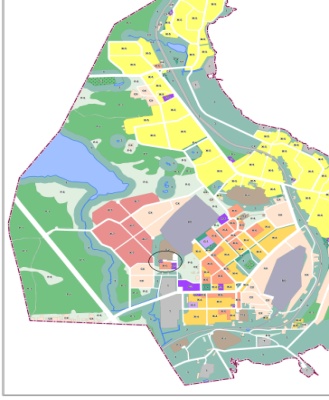 Изменить территориальную зону Д-1 (зона многофункциональной общественно-деловой застройки) на территориальную зону Ж-4 (зона застройки индивидуальными жилыми домами) в отношении земельного участка с кадастровым № 51:28:01000010:83 (площадью 649 кв.м.), расположенную: Мурманская область, н.п.Зашеек, ул. Строителей, на земельном участке расположено здание № 7.Изменить территориальную зону Д-1 (зона многофункциональной общественно-деловой застройки) на территориальную зону Ж-4 (зона застройки индивидуальными жилыми домами) в отношении земельного участка с кадастровым № 51:28:01000010:83 (площадью 649 кв.м.), расположенную: Мурманская область, н.п.Зашеек, ул. Строителей, на земельном участке расположено здание № 7.Изменить территориальную зону Д-1 (зона многофункциональной общественно-деловой застройки) на территориальную зону Ж-4 (зона застройки индивидуальными жилыми домами) в отношении земельного участка с кадастровым № 51:28:01000010:83 (площадью 649 кв.м.), расположенную: Мурманская область, н.п.Зашеек, ул. Строителей, на земельном участке расположено здание № 7.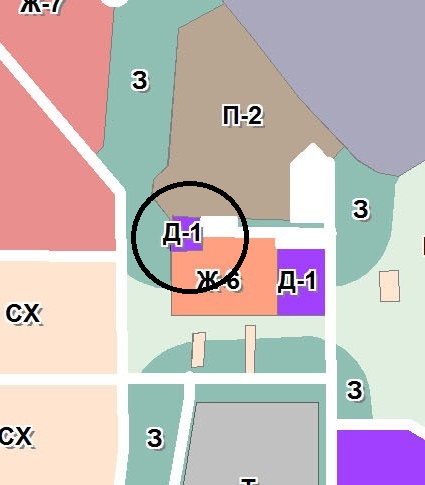 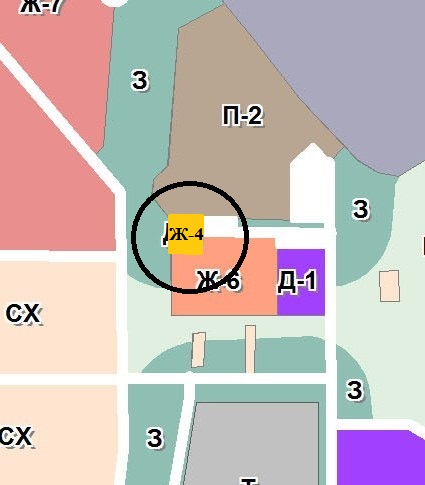 Фрагмент карты градостроительного зонирования до внесения изменений – существующая ситуацияФрагмент карты градостроительного зонирования до внесения изменений – существующая ситуацияФрагмент карты градостроительного зонирования после внесения измененийУСЛОВНЫЕ ОБОЗНАЧЕНИЯ:УСЛОВНЫЕ ОБОЗНАЧЕНИЯ:    Д-1- Зона многофункциональной общественно-деловой застройки    Ж-4- Зона застройки индивидуальными жилыми домами 